Datum: 23. 8. 2021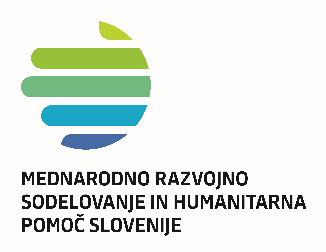 TISKOVNA KONFERENCA OB PREDSTAVITVI AKCIJE SLOVENSKE KARITAS "ZA SRCE AFRIKE"Mednarodno razvojno sodelovanje in humanitarna pomoč Republike SlovenijeMinistrstvo za zunanje zadeve RS je nacionalni koordinator mednarodnega razvojnega sodelovanja in humanitarne pomoči RS. Kot razvita država je Slovenija prevzela del odgovornosti za odpravo revščine in uravnotežen svetovni razvoj, zato letno namenja določen odstotek bruto nacionalnega dohodka za uradno razvojno pomoč. Leta 2020 je za mednarodno razvojno sodelovanje in humanitarno pomoč namenila 79 milijonov evrov oz. 0,17 % bruto nacionalnega dohodka. Slovenija namenja Podsaharski Afriki uradno razvojno pomoč večinoma preko večstranskih kanalov, predvsem v okviru EU, skupine Svetovne banke in OZN. Na ta način slovenska pomoč doseže tudi najmanj razvite afriške države.Projekti v Podsaharski Afriki, ki jih podpira Republika Slovenija, so osredotočeni na ustvarjanje pogojev za dostojno življenje najbolj ranljivih družbenih skupin, in sicer na področje varnosti preskrbe s hrano, dostopa do čiste in pitne vode, izboljšanja ekonomskega položaja, pomoči beguncem, dostopa do izobraževalnih in zdravstvenih storitev ipd. Trenutno potekajo projekti v Ruandi, Ugandi in v Sudanu. V preteklosti so se projekti izvajali še v Burundiju, Burkini Faso, Etiopiji, Keniji, na Madagaskarju, v Malaviju, Nigru, Republiki Južni Afriki, Sierri Leone, Somaliji in na Zelenortskih otokih. Največji projekt, ki ga je RS podprla v Podsaharski Afriki, je bil projekt telemedicine in e-zdravja na Zelenortskih otokih. V okviru humanitarnih prispevkov Podsaharski Afriki je Republika Slovenija letos že četrto leto zapored namenila humanitarni prispevek preko Mednarodnega odbora Rdečega križa Demokratični republiki Kongo za delovanje na področju spolnega izkoriščanja in zlorab. V preteklih letih je Slovenija namenila humanitarne prispevke ob humanitarnih katastrofah Mozambiku, Čadu, Južnemu Sudanu, Keniji, Libiji, Madagaskarju, Maliju, Nigru, Somaliji, Srednjeafriški republiki in Sudanu. Slovenska karitas je letos začela izvajati triletni projekt na področju trajnostnega upravljanja voda kot odziv na covid-19. Projekt "S trajnostnim upravljanjem z vodo in drugimi viri do boljših pogojev za zdravje in življenje v okrožju Karongi v Ruandi" Ministrstvo za zunanje zadeve Republike Slovenije sofinancira v višini 247.000 EUR, pri projektu pa sodeluje tudi slovensko podjetje. Slovenska karitas je bila na javnem razpisu Ministrstva za zunanje zadeve Republike Slovenije izbrana za strateškega partnerja na področju mednarodne humanitarne pomoči. Sporazum je bil podpisan junija letos v višini 365.000 EUR. Sporazum je sklenjen za tri leta, v okviru katerega bo Slovenska karitas skupaj s partnerjem SLOGA – platforma NVO za razvojno sodelovanje, globalno učenje in humanitarno pomoč, izvajala aktivnosti zagotavljanja nujnega odziva na humanitarne krize, rehabilitacije in rekonstrukcije, aktivnosti povezovanja z zasebnim sektorjem, krepitev zmogljivosti nevladnih organizacij in zagovorništvo v času priprav in izvajanja predsedovanja Slovenije Svetu EU. Ministrstvo za zunanje zadeve RS je preko strateškega partnerstva s sredstvi v višini 120.000 EUR podprlo tudi projekt Pedra Opeke za boljše zdravje revnih na Madagaskarju.  S podporo aktivnostim nujnega odziva z rehabilitacijo na Madagaskarju bo na območjih s skupaj 100.000 prebivalci omogočena osnovna zdravstvena oskrba, tudi obolelim s covid-19, izboljšana možnost za higieno in preprečevanje širjenja covid-19 in drugih bolezni ter zagotovljena prehranska varnost otrokom in drugim najranljivejšim skupinam prebivalcev. V okviru predsedovanja Svetu EU v drugi polovici letošnjega leta Slovenija na tem področju predseduje trem delovnim skupinam. Program predsedovanja delovni skupini za razvojno sodelovanje in mednarodna partnerstva (CODEV-PI) temelji na dveh glavnih tematskih stebrih, to sta zelena tranzicija in človekov razvoj. Umeščena sta v širši kontekst globalnega okrevanja in izgradnje odpornosti po pandemiji covid-19. Most med obema oz. osrednja prioriteta je celovit pristop do vode. Celovit pristop EU do vode bo povečal učinkovitost njenega zunanjega delovanja, zlasti razvojnega sodelovanja, EU pa bo s tem utrdila ugled največje donatorice razvojne pomoči in potrdila svoj vpliv kot ključen globalni akter. Slovenija je skupaj z Evropsko komisijo pripravila konferenco »Water and Beyond« (18. - 21. 1. 2021), sledile pa so še druge aktivnosti za pripravo predloga sklepov Sveta EU o vodi, ki bodo predvidoma sprejeti v času predsedovanja Slovenije Svetu EU.  Delo delovne skupine za Afriko, Karibe in Pacifik (AKP) temelji na redni agendi, ki temlji na treh stebrih sodelovanja med EU in AKP: politični, finančni in gospodarski. Delo je v veliki meri osredotočeno na pripravo notranjih postopkov, ki so potrebni za podpis novega partnerskega sporazuma med EU in Organizacijo držav AKP, predvidoma spomladi 2022. Prednostni vsebini delovne skupine za humanitarno pomoč (COHAFA) sta voda in ženske. Dodatno bo Slovenija namenila pozornost globalnemu zdravju, humanitarnemu delovanju in digitalizaciji. Obravnava tematike globalnega zdravja bo obsegala tako načrtovanje nujnega odziva, humanitarno-razvojni neksus, delo mednarodnih akterjev na terenu in njihovo koordinacijo ter naslavljanje neposrednih posledic pandemije, ki se nakazujejo v porastu lakote in nasilja nad spoloma. Aktivnosti Slovenije temeljijo na uresničevanju sklepov Sveta EU iz maja 2021 o humanitarnem delovanju in  sporočila Evropske komisije: "Humanitarne dejavnosti EU: novi izzivi, enaka načela".Več o mednarodnem razvojnem sodelovanju in humanitarni pomoči:https://www.gov.si/podrocja/zunanje-zadeve/mednarodno-razvojno-sodelovanje-in-humanitarna-pomoc/